【日　時】令和3年6月17日（木）13：30～15：30　(受付：13：00から)【講　師】厚木精華園（（福）かながわ共同会）　　　　　　　地域支援部長　磯崎宣護氏　生活２課長　　中山　浩氏　　　【会　場】神奈川県社会福祉会館2Ｆ、ホール【定　員】70名(定員になり次第締切ります)　　　　【参加費】無料【主　催】（特非）神奈川県障害者地域作業所連絡協議会　【共　催】神奈川県(福)神奈川県社会福祉協議会施設部会 障害福祉施設協議会,社会就労ｾﾝﾀｰ協議会神奈川県知的障害施設団体連合会神奈川県身体障害施設協会　　【申込方法】メール：syousakuren@sirius.ocn.ne.jp　 　又はFAX:　０４５（２９０）０２０１　　　【参加締切】令和3年6月7日（月）【問合せ・申込先】（特非）神奈川県障害者地域作業所連絡協議会〒221-0844　横浜市神奈川区沢渡4-2 　　℡　045-290-0501【会場案内図】　　　　　　　　〒221-0844　横浜市神奈川区沢渡4-2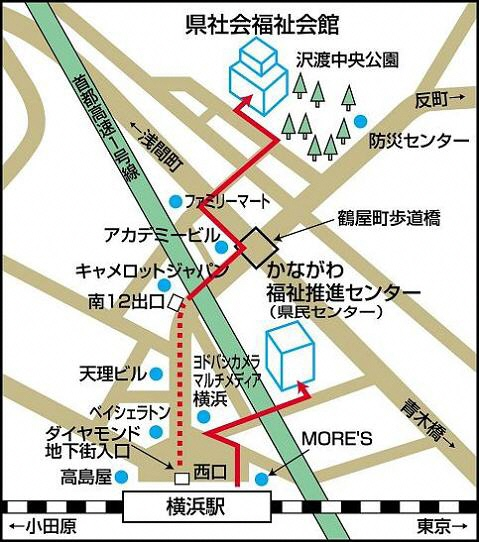 　　　　　　　　　　　　　　　　　　　　　　　　　横浜駅から徒歩7分・・・・・・・・・・・・・・・申　込　書・・・・・・・・・・・・・・・・・（FAXで申込を行う場合はこの申込書を切らずに送付ください。　　　送付状はいりませんので、このままご使用いただければ幸いです。）申込先FAX:　０４５（２９０）０２０１、ﾒｰﾙ：syousakuren@sirius.ocn.ne.jp　　　　　＊参加が不可の場合のみこちらから連絡いたしますので、連絡先等は必ず正確に記載ください。＊締切:令和3年6月7日（月）ただし、定員なりしだい締切ります。 ＊当日体調の悪い方はご遠慮いただきますことお願いいたします。氏　　　名法人名と事業所名連絡先電話・FAX市町村名（区の場合記載のこと）「新型ｺﾛﾅｳｲﾙｽ感染=県立厚木精華園の報告」―障害福祉サービス事業所において感染者があった場合、事業所での対応はどうだったか―